                                          Troop 111 Job Evaluation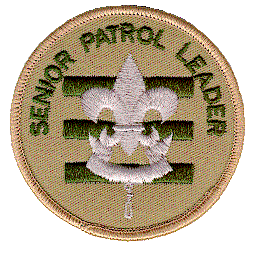 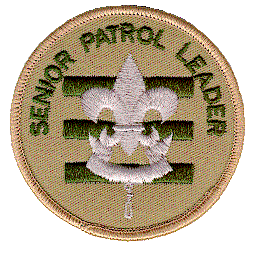 Job Title:	Senior Patrol LeaderLevel:	1Reports to:	ScoutmasterSupervised by:   Mr. McNally   Job Duties:    Runs troop meetings, events, activities and the Annual Program Planning Conference. Score:  	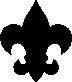     Coordinates responsibilities of  Shaman Patrol, encouraging teamwork among members. Score:  	_____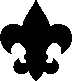     Prepares agenda for and runs  PLC meeting. Notifies Shaman Patrol of roles/reports to PLC. Score:  	  Ensures troop meetings and activities have detailed plan and assignments communicated in advance Score:______    Ensures that all supplies / equipment are on hand to complete each activity. Score:    Calls each Shaman Patrol member prior to each event to remind of responsibilities. Score:    Reports at least 20 minutes early to each troop meeting to go over last minute details.  Score:  	     Is the last to leave each troop meeting to supervise clean-up and evaluate each event. Score:  	    Oversees all duty rosters, allocation of responsibilities. Score:  	    With the Shaman Patrol and with advice and counsel of the Scoutmaster, appoints other troop junior leaders.  Score: ______    Assists the Scoutmaster / Assistant Scoutmaster with Junior Leader Training. Score:  	    Serves as a role model to fellow scouts. Score:  	   Sets good example by enthusiastically wearing the uniform correctly, showing Scout Spirit and living the Scout Oath and Law. Score:  	       Minimum acceptable percentage is 75%. If not applicable, score N/A.- Job duty not accomplished.- Performance is poor and requires significant improvement. 2 - Performance shows potential, but is low, still developing.3 - Performance is good, requires occasional guidance, still has room for growth. 4 - Performance is excellent and completely satisfactory.5 - Performance is outstanding and far exceeds expectations.         # of items scored: ____ Max. score (# items x 5): _____ Actual Score: _____ Percentage_____         ASM Signature_________________________________         Date: ___________         Suggestions for Improvement: Troop 111 Job Evaluation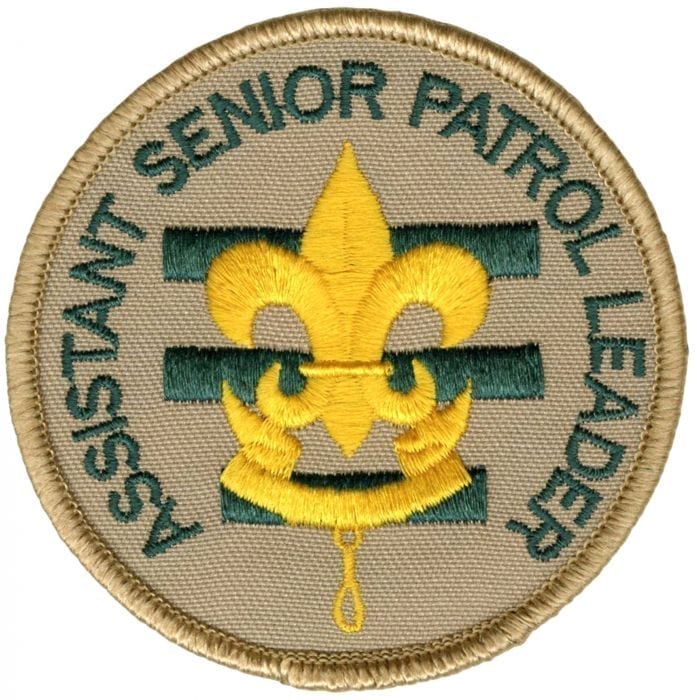 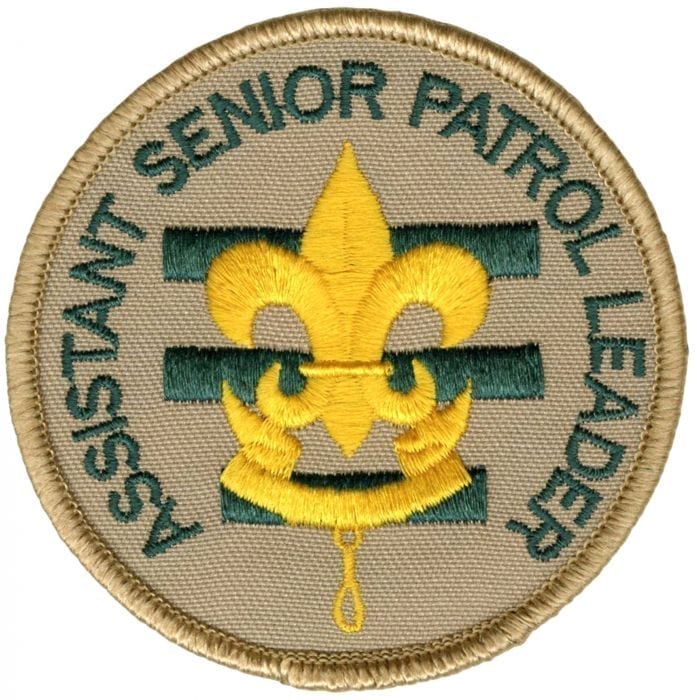 Job Title:	Assistant Senior Patrol Leader				Level:	1Reports to:	Senior Patrol Leader / Shaman PatrolSupervised by:   Mr. McNallyJob Duties:    Serves in place of the SPL if the SPL is not in attendance at a meeting or event. Score:  	    Assists the SPL in running all troop meetings, events, activities and the Annual Program Planning Conference. Score:  	    Assists the SPL in coordinating all the responsibilities of the Shaman Patrol, encouraging team work among members and providing training as needed. Score:  	    Gives input on the preparation of the agenda for the PLC monthly. Score:  	    Calls Patrol Leaders prior to each event to remind them to contact their patrol and of any responsibilities their patrol may have. Score:  	    Assists the SPL to ensure that each troop meeting and activity has a detailed plan and that assignments are communicated well in advance of each event. Score:  	    Reports at least 20 minutes early to each troop meeting to go over last minute details. Score:  	    Stays with the SPL at end of meeting to supervise, clean-up and evaluate event. Score:______    Helps to oversee all duty rosters, allocation of responsibilities. Score:  	    Assists the SPL / Scoutmaster / Assistant Scoutmaster with Junior Leader Training. Score:  	    Serves as a role model to fellow scouts. Score:  	    Sets good example by enthusiastically wearing the uniform correctly, showing Scout Spirit and living the Scout Oath and Law. Score:  	        Minimum acceptable percentage is 75%. If not applicable, score N/A.- Job duty not accomplished.- Performance is poor and requires significant improvement. 2 - Performance shows potential, but is low, still developing.3 - Performance is good, requires occasional guidance, still has room for growth. 4 - Performance is excellent and completely satisfactory.5 - Performance is outstanding and far exceeds expectations.           # of items scored: ____ Max. score (# items x 5): _____ Actual Score: _____ Percentage_____           ASM Signature________________________________           Date: ___________           Suggestions for Improvement: Troop 111 Job EvaluationJob Title:	Troop Camping CoordinatorLevel:	1Reports to:	Senior Patrol Leader / Shaman PatrolSupervised by:   Mr. McNallyJob Duties:    Prepare Troop Duty Roster for each campout, bringing it to the Patrol Meeting prior to each campout and informing the patrols of their duties. Score:  	    Plan campout agendas based on suggestions from the PLC, distribute to PLs and bring copy to the campout. Score:  	    Working with the Grubmaster, bring menu ideas to the PLC's (run vote and share ideas ). Score:  __	    Approve all patrol menus, patrol duty rosters and campout planners at the patrol meeting prior to the campout. Score:  	    Bring information about the actual camping area to the PLCs and distribute that info. Score:  	    Plan all camping and weekly troop games. Score:  	    Ensure that a campfire MC is in place and that the campfire is well planned. Score:  	    Ensure that the Troop Chaplain Aide has the worship service. Score:  	    Assists with the planning, coordination and preparation for summer camp. Score:  	    Sets good example by enthusiastically wearing the uniform correctly, showing Scout Spirit and living the Scout Oath and Law. Score:  	       Minimum acceptable percentage is 75%. If not applicable, score N/A.- Job duty not accomplished.- Performance is poor and requires significant improvement. 2 - Performance shows potential, but is low, still developing.3 - Performance is good, requires occasional guidance, still has room for growth. 4 - Performance is excellent and completely satisfactory.5 - Performance is outstanding and far exceeds expectations.       # of items scored: ____ Max. score (# items x 5): _____ Actual Score: _____ Percentage_____       ASM Signature_________________________________       Date: ___________       Suggestions for Improvement: Troop 111 Job Evaluation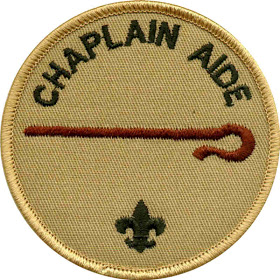 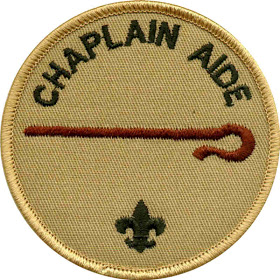 Job Title:	Troop Chaplain AideLevel:	1Reports to:	Senior Patrol Leader / Shaman PatrolSupervised by:   Mr. McNallyJob Duties:    Plan and lead non-denominational services at all Troop meetings and outings (opening prayers, closing prayers, blessings.) Score:  	    Ensures that religious holidays are considered during planning. Score:  	 Prepares a non-denominational religious service agenda and pamphlet for all troop campouts. Presides over    religious service. In the event that the Troop Chaplain Aide is unable to attend an outing, he is responsible for   making arrangements with another scout to lead the service. Score: ______    Maintains book of prayers, hymns, adding at least 10 items during your tenure. Adds each religious service pamphlet to the book when completed. Score:  	    Informs Scouts about the religious emblems program for their faith. Score:  	    Acts as the Goodwill Ambassador for the troop, for example coordinating sending get well cards if a member is ill or letting the Troop know of opportunities to help others in need. Score:  	    Sets good example by enthusiastically wearing the uniform correctly, showing Scout Spirit and living the Scout Oath and Law. Score:  	Minimum acceptable percentage is 75%. If not applicable, score N/A.- Job duty not accomplished.- Performance is poor and requires significant improvement. 2 - Performance shows potential, but is low, still developing.3 - Performance is good, requires occasional guidance, still has room for growth. 4 - Performance is excellent and completely satisfactory.5 - Performance is outstanding and far exceeds expectations.   # of items scored: ____ Max. score (# items x 5): _____ Actual Score: _____ Percentage_____    ASM Signature___________________________________    Date: ___________    Suggestions for Improvement:  Troop 111 Job Evaluation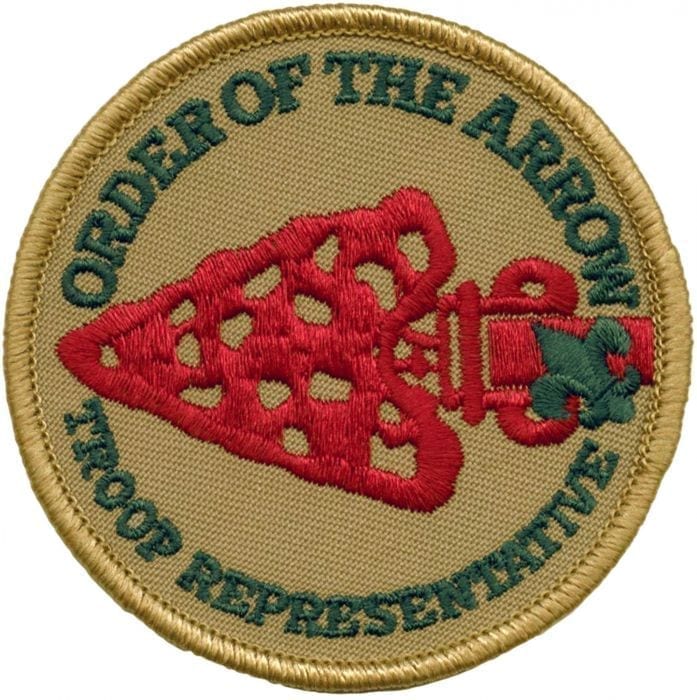 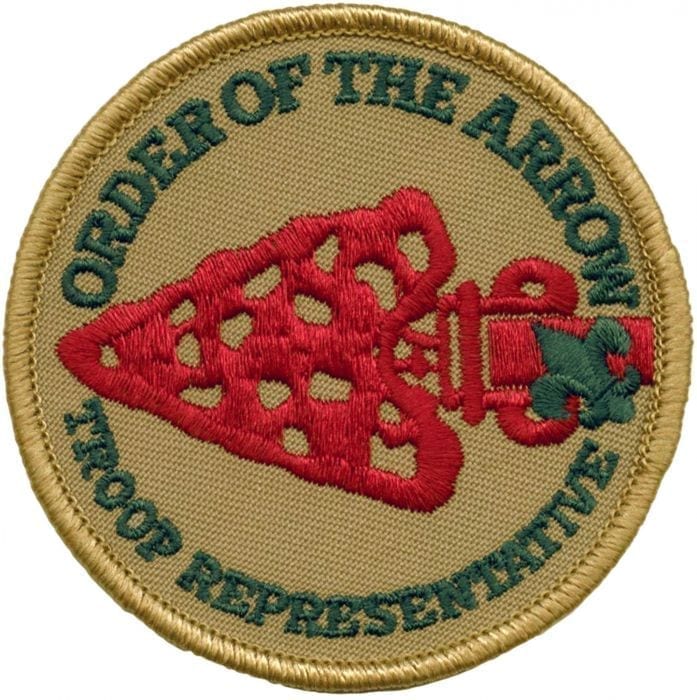 Job Title:	OA RepLevel:	1Reports to:	Senior Patrol Leader / Shaman PatrolSupervised by:   Mr. McNallyJob Duties:    Promotes information about and participation in the Order of the Arrow. Score:  	    Provides information about all upcoming OA events and elections. Score:  	    Maintains OA contact list to include troop OA members, chapter and lodge leaders. Score:  	    Encourages fellow Arrowmen to take OA Leadership roles. Score:  	    Helps fellow Arrowmen achieve Brotherhood. Score:  	    Promotes both short-term and long-term camping events. Score:  	    Sets good example by enthusiastically wearing the uniform correctly, showing Scout Spirit and living the Scout Oath and Law. Score:  	      Minimum acceptable percentage is 75%. If not applicable, score N/A.- Job duty not accomplished.- Performance is poor and requires significant improvement. 2 - Performance shows potential, but is low, still developing.3 - Performance is good, requires occasional guidance, still has room for growth. 4 - Performance is excellent and completely satisfactory.5 - Performance is outstanding and far exceeds expectations.        # of items scored: ____ Max. score (# items x 5): _____ Actual Score: _____ Percentage_____        ASM Signature______________________ Date: ______        Suggestions for Improvement: Troop 111 Job Evaluation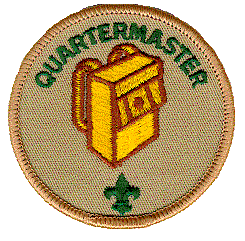 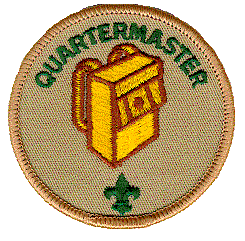 Job Title:	Troop QuartermasterLevel:	1Reports to:	Senior Patrol Leader / Shaman PatrolSupervised by:   Mr. Estevez  Job Duties:    Maintains list of materials to be stored in troop trailer for campsite set-up (first aid kit, rope, garbage bags, ax, 5-gallon buckets, etc.). Checks inventory periodically and advises Troop Equipment Chairperson about needed items. Score:  	    Ensures that the troop flags are at every troop event (or arranges them to be brought if not in attendance).Score:  	    Encourages patrols to bring their flags to troop events. Score:  	    Ensures that the proper cleaning supplies are at each troop meeting. If supplies are needed, he should let the Troop Equipment Chairperson know what is needed. Score:  	    Checks all equipment in and out through the patrol quartermasters, maintaining an accurate, dated list.Oversees Patrol Quartermasters and contacts them if equipment is not returned. Score:  	    Ensures that all equipment is clean and in good repair as it is checked in. Score:    Supervises the cleaning and organizing of the troop trailer after each campout. Score:Makes suggestions for new or replacement items. Score:  	Sets good example by enthusiastically wearing the uniform correctly, showing Scout Spirit and living the          Scout Oath and Law. Score:  	         Minimum acceptable percentage is 75%. If not applicable, score N/A.- Job duty not accomplished.- Performance is poor and requires significant improvement. 2 - Performance shows potential, but is low, still developing.3 - Performance is good, requires occasional guidance, still has room for growth. 4 - Performance is excellent and completely satisfactory.5 - Performance is outstanding and far exceeds expectations.          # of items scored: ____ Max. score (# items x 5): _____ Actual Score: _____ Percentage_____          ASM Signature_________________________________           Date: ___________           Suggestions for Improvement:Troop 111 Job Evaluation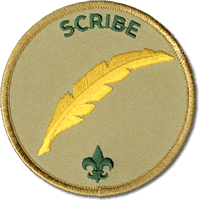 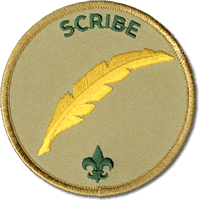 Job Title:	Troop Scribe  Level:                   1    Reports to:	Senior Patrol Leader / Shaman PatrolSupervised by:   Mr. McNally  Job Duties:    Takes and distributes minutes at each PLC. Score:  	Takes attendance at EVERY event, including troop meetings and submits attendance to committee chairperson for recording. May have patrols do their own attendance but  is responsible for collecting it. Score: ______    Brings blank Honor Patrol Sheets to each meeting. Score:  	    Sends reminders about upcoming events at least 2 days prior to the event. Score:  ______    Prepares white board for each meeting. Score:  	   Contacts the Advancement Chairperson to schedule Board of Review, then contacts the Scout to let him know date and what to bring. Score:  _____    Oversees Patrol Scribes. Score:  	    Conducts Honor Patrol, uniform inspections and conducts raffle.  Purchase items for raffle. Score:  	   Sets good example by enthusiastically wearing the uniform correctly, showing Scout Spirit and living the Scout Oath and Law. Score:  	       Minimum acceptable percentage is 75%. If not applicable, score N/A.- Job duty not accomplished.- Performance is poor and requires significant improvement. 2 - Performance shows potential, but is low, still developing.3 - Performance is good, requires occasional guidance, still has room for growth. 4 - Performance is excellent and completely satisfactory.5 - Performance is outstanding and far exceeds expectations.        # of items scored: ____ Max. score (# items x 5): _____ Actual Score: _____ Percentage_____         ASM Signature_________________________________         Date: ___________         Suggestions for improvement: Troop 111 Job Evaluation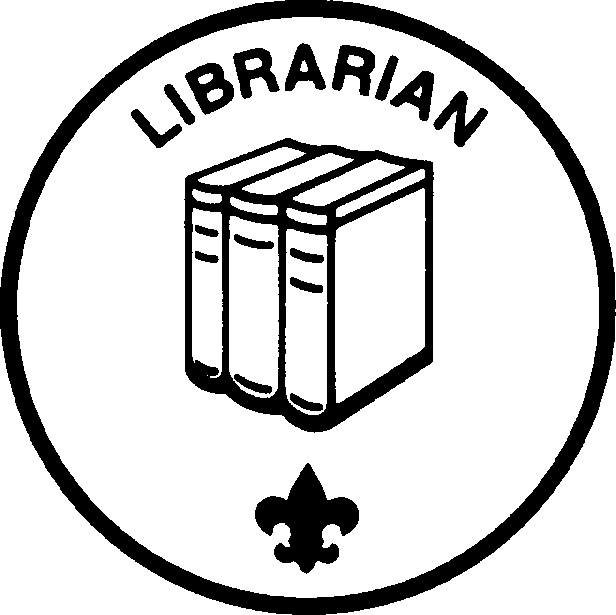 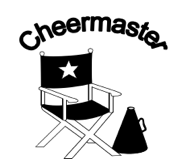 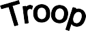 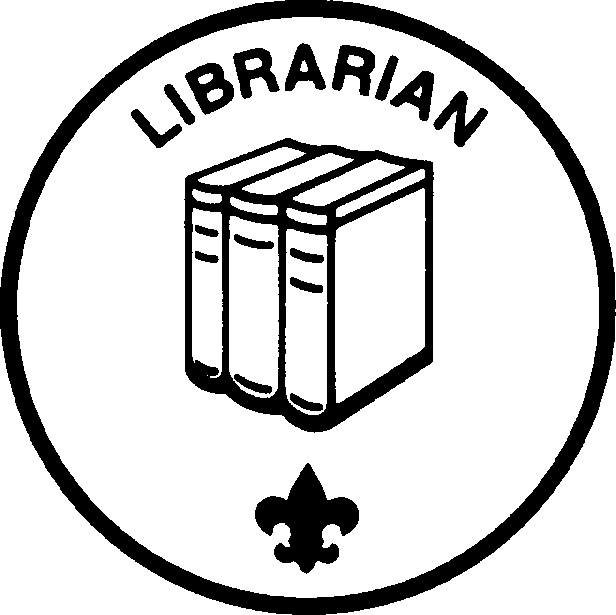 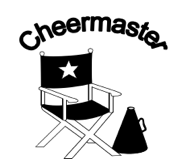 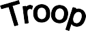 Job Title:	Troop CheermasterLevel:	2Reports to:	Senior Patrol Leader / Shaman PatrolSupervised by:   Mr. McNallyJob Duties:    Encourages spirit within the Troop. Score:  	    Has songs, skits, cheers, prepared for each meeting / outing as specified at the PLC. Score:  	    Makes sure each patrol has a flag and a cheer. Score:  	    Maintains a “Cheer Book” which includes skits, songs, and cheers. Adds at least 10 items to the Cheer  Book during his tenure. Score:  	Gives scouts who are assigned to do skits, songs, ideas about where to look (on-line, books, etc.).          Score: ______    Assists the Master of Ceremonies at all campfires or as needed. Score:  	    Heads up the committee for summer camp spirit (and themes). Score:  	    Sets good example by enthusiastically wearing the uniform correctly, showing Scout Spirit and living the Scout Oath and Law. Score:  	       Minimum acceptable percentage is 75%. If not applicable, score N/A.- Job duty not accomplished.- Performance is poor and requires significant improvement. 2 - Performance shows potential, but is low, still developing.3 - Performance is good, requires occasional guidance, still has room for growth. 4 - Performance is excellent and completely satisfactory.5 - Performance is outstanding and far exceeds expectations.        # of items scored: ____ Max. score (# items x 5): _____ Actual Score: _____ Percentage_____        ASM Signature________________________________         Date: ___________        Suggestions for improvement: Troop 111 Job Evaluation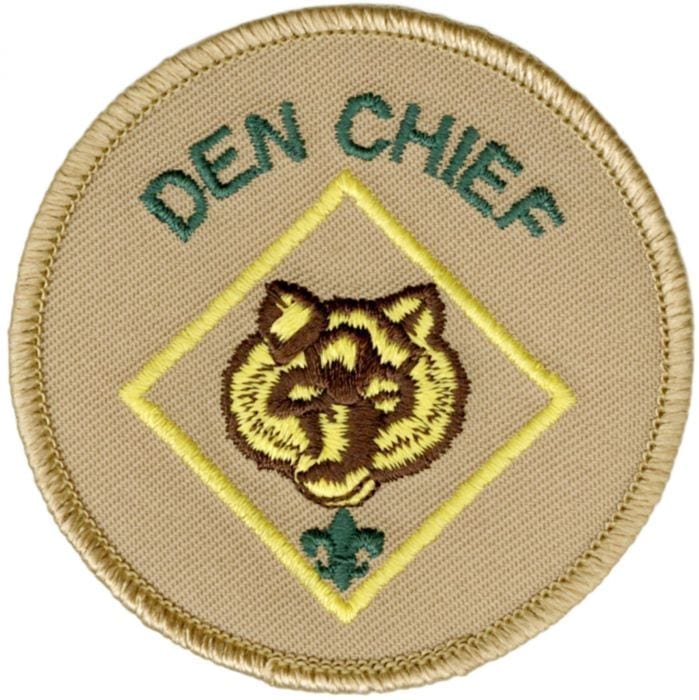 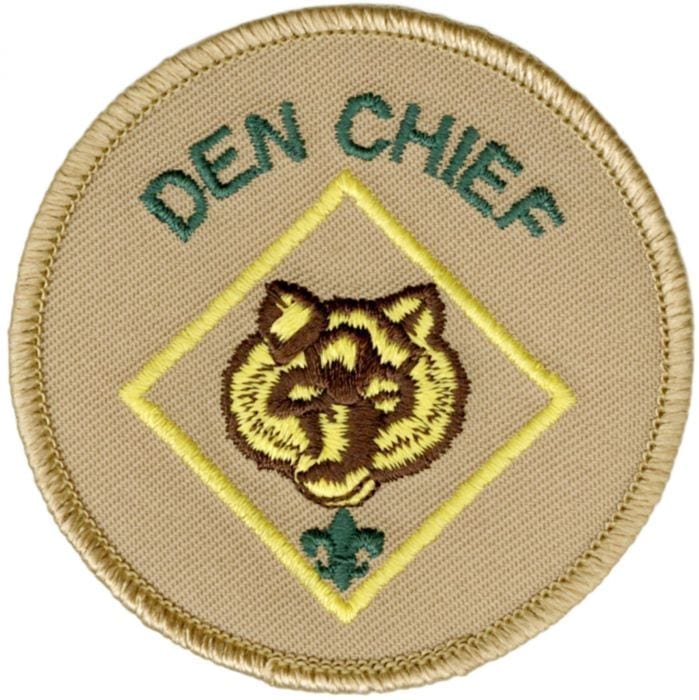 Job Title:	Den ChiefLevel:	2Reports to:	Senior Patrol Leader / Shaman PatrolSupervised by:   Mr. McNallyJob Duties:    Is assigned to a den and assists at den meetings, pack meetings and other activities the den does. Must keep a log to include date, time, and activity to be signed by the Den Leader. Participation must be at a 75% level or higher to receive credit for the position. Score:  	    Assists the Den Leader as asked. Score:  	    Is a friend to the boys in the den and encourages them to do their best. Score:  	    Is a great role model. Score:  	    Encourages Cub Scouts to join a Boy Scout Troop upon graduation. Score:  	    Keeps the Troop informed about any needs the pack might have. Score:  	    Sets good example by enthusiastically wearing the uniform correctly, showing Scout Spirit and living the Scout Oath and Law. Score:  	        Minimum acceptable percentage is 75%. If not applicable, score N/A.- Job duty not accomplished.- Performance is poor and requires significant improvement. 2 - Performance shows potential, but is low, still developing.3 - Performance is good, requires occasional guidance, still has room for growth. 4 - Performance is excellent and completely satisfactory.5 - Performance is outstanding and far exceeds expectations.          # of items scored: ____ Max. score (# items x 5): _____ Actual Score: _____ Percentage_____          ASM Signature_________________________________           Date: ___________          Suggestions for improvement: Troop 111 Job Evaluation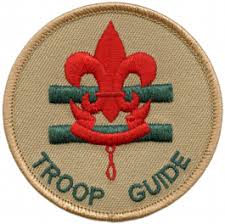 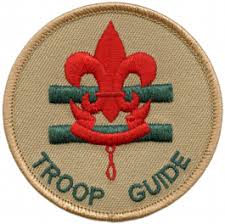 Job Title:	Troop Guide / InstructorLevel:	2Reports to:	Senior Patrol Leader / Shaman PatrolSupervised by:   Dr. RiceJob Duties:    Introduces the new Scouts to Troop Operations. Score:  	    Is a member of the New Scout Patrol and is a friend and mentor. Score:  	    Guides new Scouts through their first months of Scouting. Score:  	    Teaches basic Scout Skills (first aid, cooking, knots, etc.) and ensures that equipment and materials that are needed to teach those skills are on hand. Score:  	    Works with the PLC to ensure that new scout skills are featured at all troop outings. Score:  	    Coaches the patrol leader / assistant patrol leader of the New Scout Patrol on his duties and attends PLCs with him to assist him. Score:  	    Helps the new scouts feel like part of the troop and helps other troop members to make the new scouts feel welcome. Score:  	    Talks with the new scouts about summer camp and encourages them to attend. Score:  	    Sets good example by enthusiastically wearing the uniform correctly, showing Scout Spirit and living the Scout Oath and Law. Score:  	       Minimum acceptable percentage is 75%. If not applicable, score N/A.       0-- Job duty not accomplished.       1- Performance is poor and requires significant improvement.       2 - Performance shows potential, but is low, still developing.       3- Performance is good, requires occasional guidance, still has room for growth.        4 - Performance is excellent and completely satisfactory.        5 - Performance is outstanding and far exceeds expectations.         # of items scored: ____ Max. score (# items x 5): _____ Actual Score: _____ Percentage_____      ASM Signature: _________________________ Date: _______      Suggestions for Improvement: Troop 111 Job Evaluation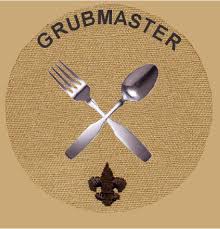 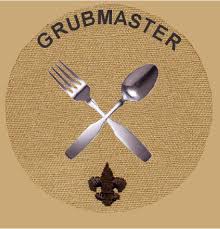 Job Title:	Troop GrubmasterLevel:	2Reports to:	Senior Patrol Leader / Shaman PatrolSupervised by:   Mr. McNallyJob Duties:    Maintains a troop cookbook to include recipes and menu ideas. Adds at least 8 new recipes to book during the term. Score:  	    If he notes that anything is wrong with the troop cooking equipment, he should notify the Troop Quartermaster. Score:  	    Assists with planning / preparation of troop cracker barrels or special tastings. Score:  	    May set “theme” for cooking at a campout (ie foil dinner, Dutch oven). Score:  	    May be asked to judge cooking contests. Score:  	    Plans and purchases troop meeting snacks, (purchases within budget – from petty cash). Score:  	    Ensures that there is a hydration officer at all outdoor troop events. Score:  	Sets good example by enthusiastically wearing the uniform correctly, showing Scout Spirit and living the Scout Oath and Law. Score:  	       Minimum acceptable percentage is 75%. If not applicable, score N/A.      	 0-- Job duty not accomplished.      	 1- Performance is poor and requires significant improvement.      	 2 - Performance shows potential, but is low, still developing.      	 3- Performance is good, requires occasional guidance, still has room for growth.        	 4 - Performance is excellent and completely satisfactory.        	 5 - Performance is outstanding and far exceeds expectations.       # of items scored: ____ Max. score (# items x 5): _____ Actual Score: _____ Percentage_____       ASM Signature: _________________________ Date: _______       Suggestions for Improvement: Troop 111 Job Evaluation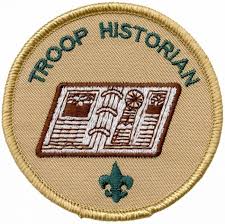 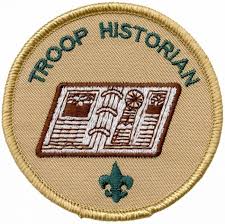 Job Title:	Troop HistorianLevel:	2Reports to:	Senior Patrol Leader / Shaman PatrolSupervised by:   Dr. RiceJob Duties:    Takes pictures at each campout and all scout functions. Shares photos with the Webmaster. Print a sample of photos, place in the troop photo album, and  label the event, date and scout names. Score:  	    Maintain a binder of all troop newsletters, event sheets and Court of Honor Programs. Score:  	    Maintain a binder of scouting news articles, a brief written history (journal style) of interesting events to include troop awards and recognitions, and a list of T111 Eagle Scouts to include names, dates and a brief description of their Eagle Project. Score:  	    Set up binders and photo albums for viewing at the Troop Court of Honor. Score:  	    Find and share at least one article or item per month on something historical or interesting about scouting for publication in the newsletter. Score:  	    Keep troop camera in good working order and request needed supplies (photo paper, printer ink, CDs, binder pages) from Supervisor. Score: _______    Work with Troop Webmaster to publish Troop photos for at least one event per month to the troop website. Score:  	    Sets good example by enthusiastically wearing the uniform correctly, showing Scout Spirit and living the Scout Oath and Law Score:  	       Minimum acceptable percentage is 75%. If not applicable, score N/A.- Job duty not accomplished.- Performance is poor and requires significant improvement. 2 - Performance shows potential, but is low, still developing.3 - Performance is good, requires occasional guidance, still has room for growth. 4 - Performance is excellent and completely satisfactory.5 - Performance is outstanding and far exceeds expectations.         # of items scored: ____ Max. score (# items x 5): _____ Actual Score: _____ Percentage_____      ASM Signature: _________________________ Date: _______      Suggestions for Improvement:     Troop 111 Job Evaluation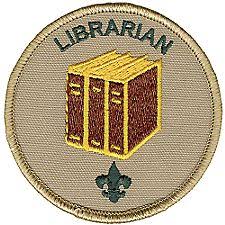 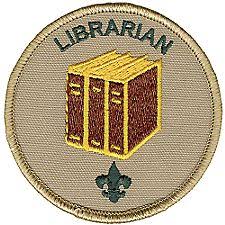 Job Title:	Troop LibrarianLevel:	2Reports to:	Senior Patrol Leader / Shaman PatrolSupervised by:   Dr. RiceJob Duties:    Keeps a library of merit badge pamphlets and other Troop materials available for check out and use by Troop members and leaders. Score:  	    Brings library to each troop meeting and has a system for checking books in and out of the library, following up on overdue materials. Score:    Keeps an inventory of all library materials. Score:    Actively seeks materials to be added to the library (from scouts / leaders who may not need them any more). Should add at least 5 new items to the library during his term. Score:  	    Collect and catalog pamphlets, articles, etc. of places or trips the Troop has gone on or could go on, adding 3 items to the collection during his term. Score:  	    Work with the Troop Webmaster to keep the online Troop Library records accurate. Score:  	    Sets good example by enthusiastically wearing the uniform correctly, showing Scout Spirit and living the Scout Oath and Law. Score:  	       Minimum acceptable percentage is 75%. If not applicable, score N/A.               0 - Job duty not accomplished.1- Performance is poor and requires significant improvement. 2 - Performance shows potential, but is low, still developing.3 - Performance is good, requires occasional guidance, still has room for growth. 4 - Performance is excellent and completely satisfactory.5 - Performance is outstanding and far exceeds expectations.       # of items scored: ____ Max. score (# items x 5): _____ Actual Score: _____ Percentage_____     ASM Signature: _______________________ Date: ____     Suggestions for Improvement: Troop 111 Job Evaluation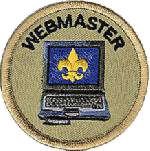 Job Title:	Troop WebmasterLevel:	2Reports to:	Patrol LeaderSupervised by:   Mrs. CabreraJob Duties:    Responsible for maintaining the troop’s on-line calendar in a timely manner. Score:  	    Responsible for sending out messages. Score:  	    Work with Scoutmaster and Troop Committee Chair on website content. Score:  	    Work with Troop Historian to publish Troop photos for at least one event per month to the troop website.Score:  	    Work with the Troop Librarian to keep the online Troop Library records accurate. Score:  	    Sets good example by enthusiastically wearing the uniform correctly, showing Scout Spirit and living the Scout Oath and Law. Score:  	      Minimum acceptable percentage is 75%. If not applicable, scoreN/A.                0- Job duty not accomplished.1- Performance is poor and requires significant improvement. 2 - Performance shows potential, but is low, still developing.3 - Performance is good, requires occasional guidance, still has room for growth. 4 - Performance is excellent and completely satisfactory.5 - Performance is outstanding and far exceeds expectations.       # of items scored: ____ Max. score (# items x 5): _____ Actual Score: _____ Percentage_____   ASM Signature: _______________________ Date: ____   Suggestions for Improvement:   Troop 111 Job Evaluation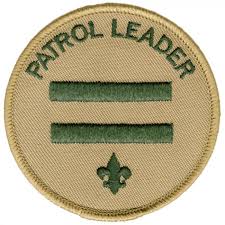 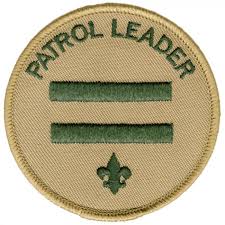 Job Title:	Patrol LeaderLevel:	2Reports to:	Senior Patrol LeaderSupervised by:   Mr. McNallyJob Duties:    Supervises the other patrol members ensuring they are doing their assigned jobs. Score:  	    Represents the patrol at all PLC’s and Program Planning events. If unable to attend, arranges to have another patrol member attend. Score:  	    Takes patrol ideas and concerns to the PLC for discussion. Score:  	    Helps the patrol prepare for all of its activities and responsibilities. Score:  	    Calls all patrol members prior to each event and keeps them all informed and ensures the scribe sends email communications. Score:  	    Encourages patrol members to abide by the T111 Code of Conduct. Score:  	    Encourages patrol pride and spirit. Score:  	    Encourages patrol members to advance. Score:  	    Plans and steers patrol meetings and activities. Score:  	    Sets good example by enthusiastically wearing the uniform correctly, showing Scout Spirit and living the Scout Oath and Law. Score:  	       Minimum acceptable percentage is 75%. If not applicable, score N/A.                0- Job duty not accomplished.1- Performance is poor and requires significant improvement. 2 - Performance shows potential, but is low, still developing.3 - Performance is good, requires occasional guidance, still has room for growth. 4 - Performance is excellent and completely satisfactory.5 - Performance is outstanding and far exceeds expectations.       # of items scored: ____ Max. score (# items x 5): _____ Actual Score: _____ Percentage_____    ASM Signature: _______________________ Date: _____    Suggestions for Improvement: Troop 111 Job Evaluation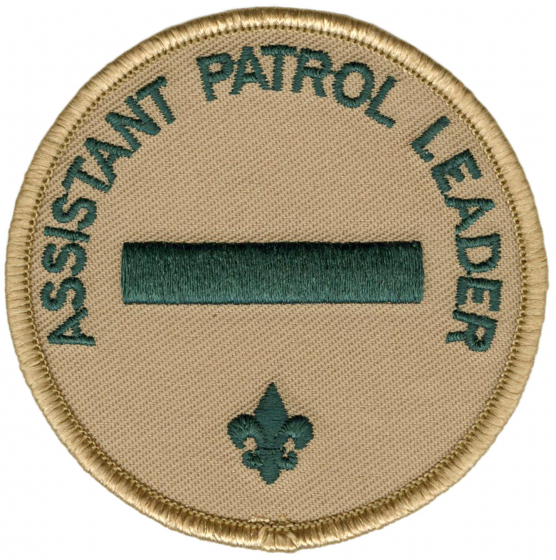 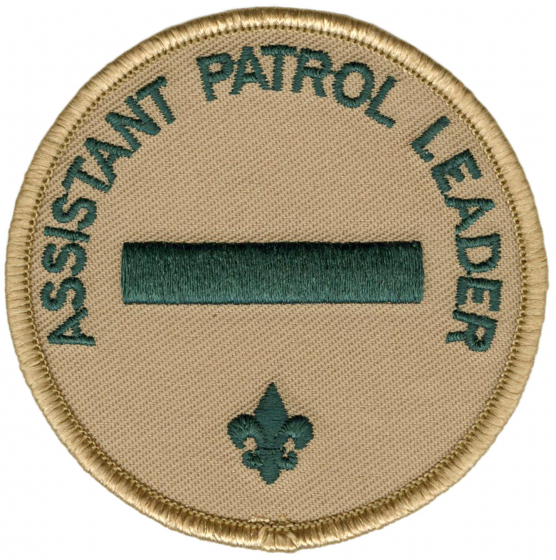 Job Title:	Assistant Patrol LeaderLevel:	3Reports to:	Patrol LeaderSupervised by:   Mr. McNallyJob Duties:    Leads the patrol in the PL’s absence. Score:  	    Helps the patrol get ready for all troop activities. Score:  	    Represents the patrol at PLC’s and Program Planning events. Score:  	    Helps the PL keep all the members informed. Score:  	    Helps the PL to encourage patrol members to abide by the T111 Code of Conduct. Score:  	    Lends a helping hand in leading patrol activities and building patrol spirit. Score:  	    Sets good example by enthusiastically wearing the uniform correctly, showing Scout Spirit and living the Scout Oath and Law. Score:  	       Minimum acceptable percentage is 75%. If not applicable, score N/A.                0- Job duty not accomplished.1- Performance is poor and requires significant improvement. 2 - Performance shows potential, but is low, still developing.3 - Performance is good, requires occasional guidance, still has room for growth. 4 - Performance is excellent and completely satisfactory.5 - Performance is outstanding and far exceeds expectations.       # of items scored: ____ Max. score (# items x 5): _____ Actual Score: _____ Percentage_____    ASM Signature: _______________________ Date: _____    Suggestions for Improvement: Troop 111 Job EvaluationJob Title:	Patrol QuartermasterLevel:	3					Reports to:	Patrol LeaderSupervised by:   Mr. EstevezJob Duties:    Checks out all troop equipment. Score:  	    Ensures all equipment that is used by the patrol is cleaned and then the Patrol Quartermaster turns in the equipment to the Troop Quartermaster. Score:  	    Advises the Troop Quartermaster of any broken or damaged equipment. Score:  	    Ensures that the patrol has all the non-troop equipment it needs for a campout (tents, etc.). Score:    Helps the Troop Quartermaster with inventory, cleaning and organizing the troop trailer. Score:  	    Keeper of the patrol flag, decorations, awards and brings the flag to each event. Score:  	    Supervises patrol campsite set-up and breakdown. Score:  	    Sets good example by enthusiastically wearing the uniform correctly, showing Scout Spirit and living the Scout Oath and Law. Score:  	      Minimum acceptable percentage is 75%. If not applicable, score N/A.                0- Job duty not accomplished.1- Performance is poor and requires significant improvement. 2 - Performance shows potential, but is low, still developing.3 - Performance is good, requires occasional guidance, still has room for growth. 4 - Performance is excellent and completely satisfactory.5 - Performance is outstanding and far exceeds expectations.       # of items scored: ____ Max. score (# items x 5): _____ Actual Score: _____ Percentage_____    ASM Signature: _______________________ Date: _____    Suggestions for Improvement: Troop 111 Job EvaluationJob Title:	Patrol ScribeLevel:	3Reports to:	Patrol LeaderSupervised by:   Mr. McNallyJob Duties:    Keeps track of patrol attendance at every event including troop meetings and completes Honor Patrol Sheets. Score:  	    Maintains a phone / email list of members in your patrol. Score:  	    Sends patrol meeting minutes / emails as needed. Score:  	    Submits a list of patrol members and their position after each troop election. Score:  	    Sets good example by enthusiastically wearing the uniform correctly, showing Scout Spirit and living the Scout Oath and Law. Score:  	          Minimum acceptable percentage is 75%. If not applicable, score N/A.                0- Job duty not accomplished.1- Performance is poor and requires significant improvement. 2 - Performance shows potential, but is low, still developing.3 - Performance is good, requires occasional guidance, still has room for growth. 4 - Performance is excellent and completely satisfactory.5 - Performance is outstanding and far exceeds expectations.           # of items scored: ____ Max. score (# items x 5): _____ Actual Score: _____ Percentage_____        ASM Signature: _______________________ Date: _____          Suggestions for Improvement: